Change your bed covers- including sheet, duvet cover & pillowcaseHang your clothes on a coathangerTie your shoelaces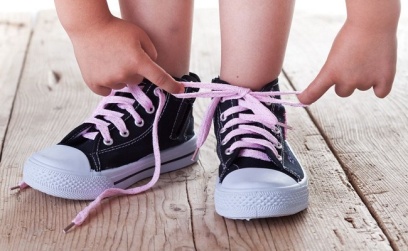 Follow a recipe to make a basic meal. There are some good recipes here to get you started:https://www.eatsamazing.co.uk/category/family-friendly-recipes/easy-recipes-for-kidsChange alight bulb.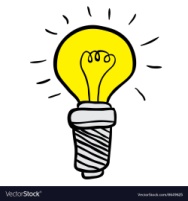 Wrap a present.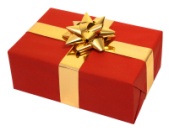 Hammer a nail into a piece of wood – be careful!Eat correctly with a knife and fork.There are lots of videos on YouTube that can help if you aren’t sure what to do.Wash your clothes in the washing machine. Remember to check the instructions on the washing powder or liquid so you know how much you use. Sort your clothes into darks and lights first!Plant some seeds and help them grow. You can get free, bee-friendly seeds from here:https://www.justbeedrinks.co.uk/seeds/Draw a ma p.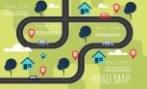 Set the table .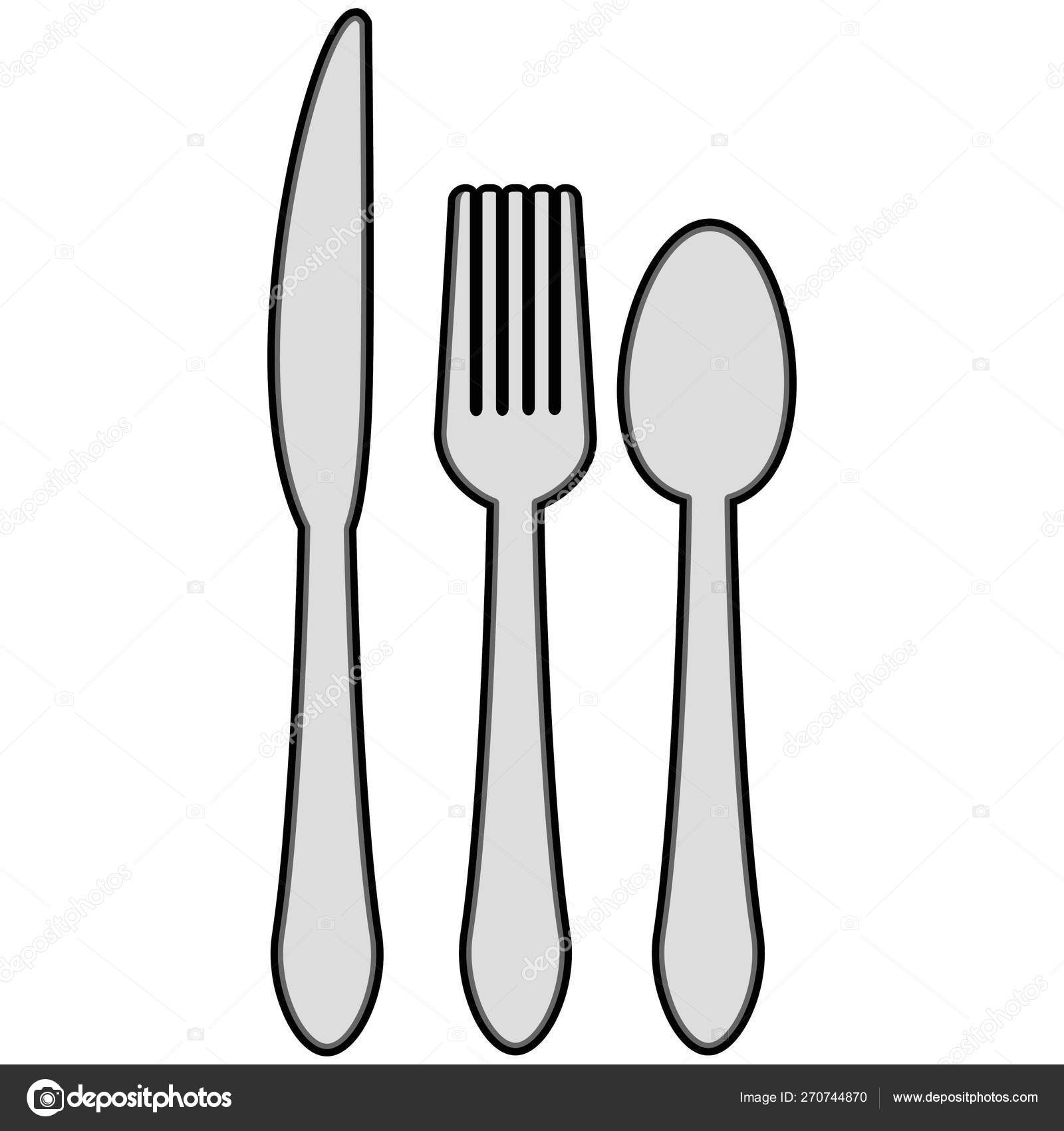 Load the dishwasher correctly (or wash the dishes if you don’t have a dishwasher.Log in to GLOW (passwords coming soon) and use the waffle menu next to your name to find Outlook email. Send someone an email. Hoover a room in your house.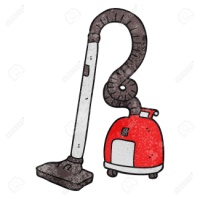 